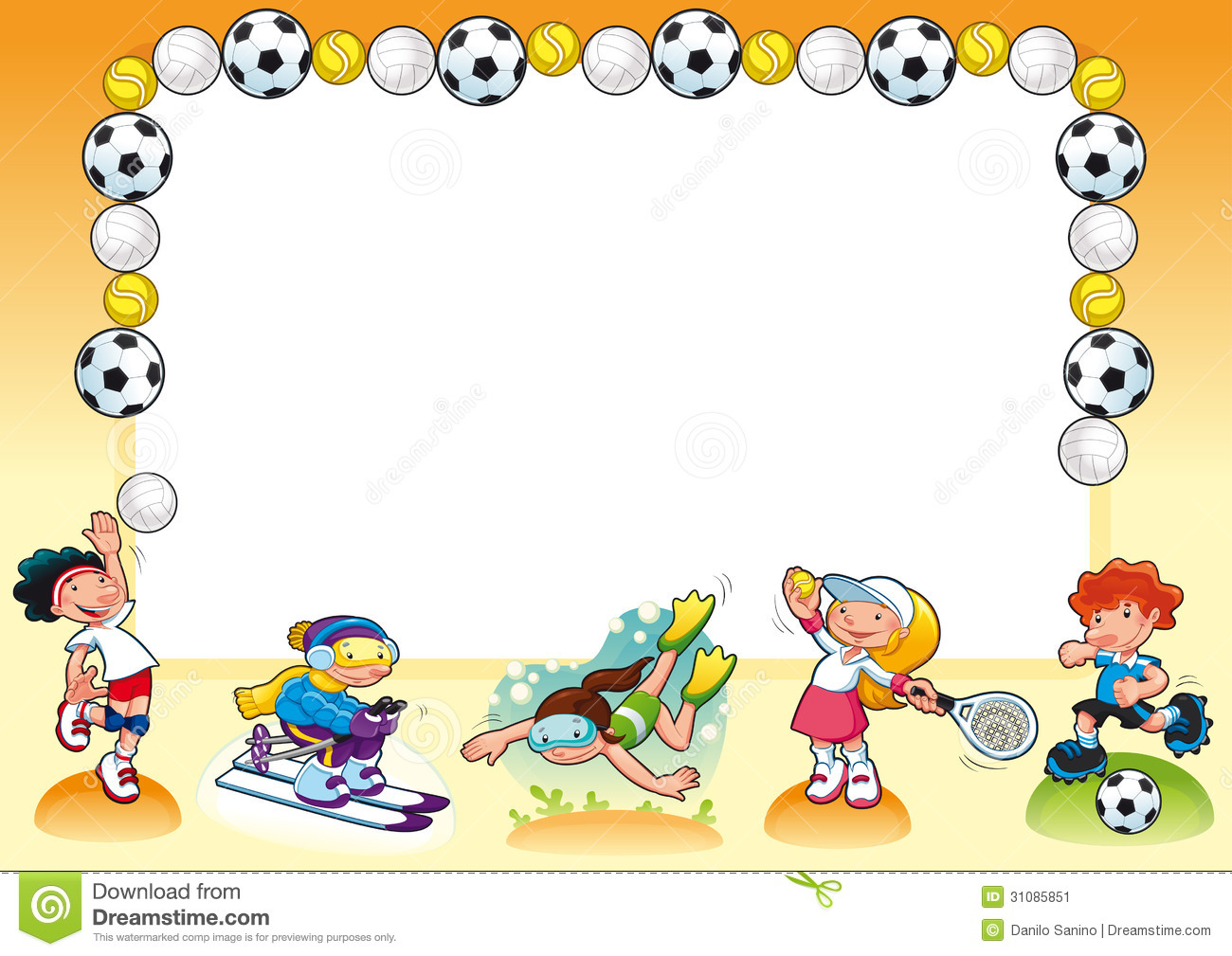 «Здоровье детей — здоровье нации!».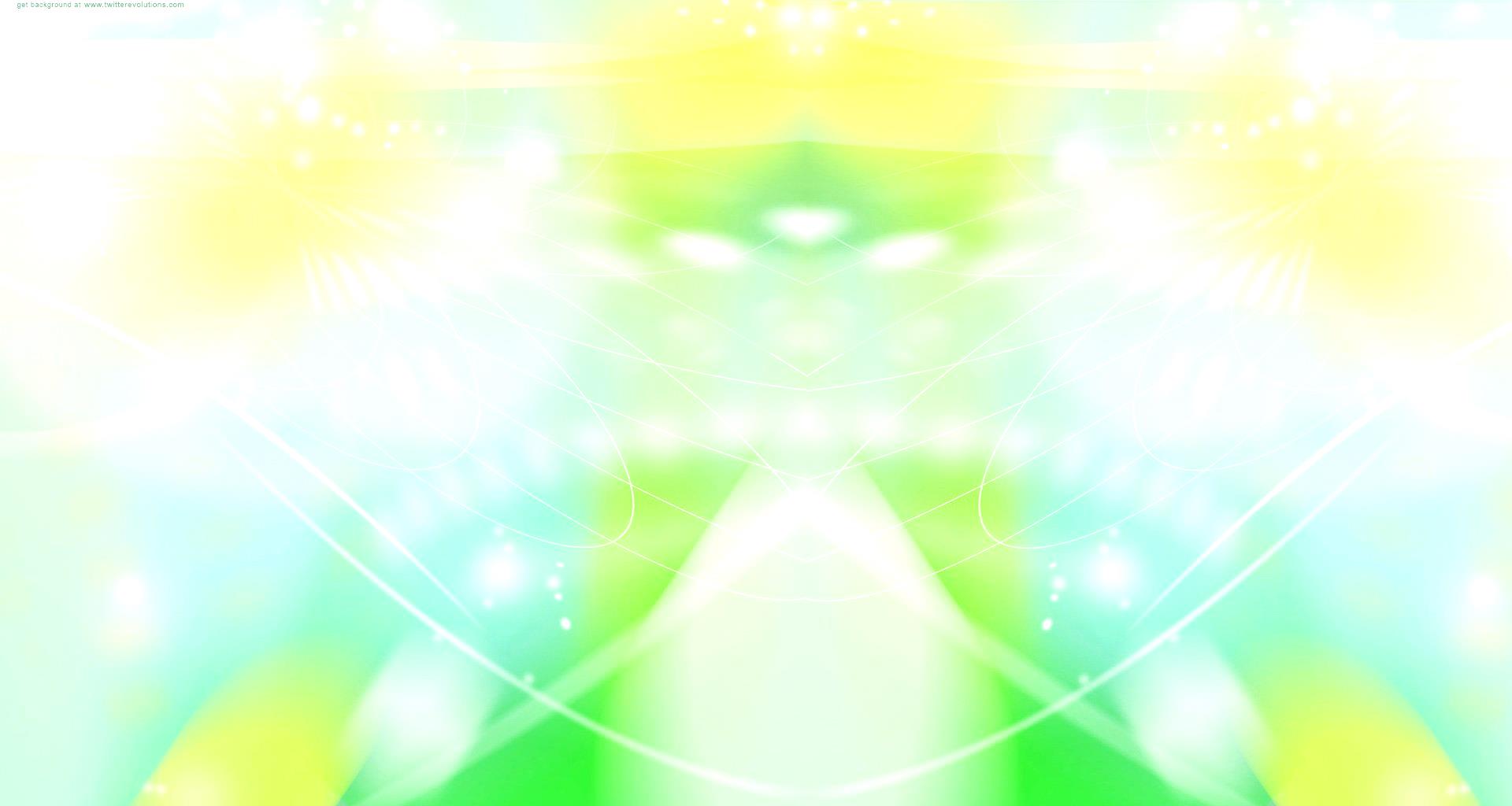 Этот лозунг нашел свое отражение во многих образовательных документах,  в том числе и в Федеральных государственных образовательных стандартах дошкольного образования. По ФГОС одним из приоритетных направлений деятельности детского сада является проведение  физкультурно-оздоровительной работы, в том числе и путем использования здоровье сберегающих технологий в ДОУ. Здоровьесберегающие технологии -  это один из видов современных инновационных технологий,  которые направлены на сохранение и улучшение здоровья всех участников образовательного процесса в ДОУ.                    Использование таких технологий имеет двустороннюю направленность:     • формирование у дошкольников основ валеологической культуры, т. е. научить их самостоятельно заботиться               о  своем здоровье;     • организация образовательного процесса в детском саду без негативного влияния на здоровье детей.                Здоровьесберегающие технологии в ДОУ по ФГОС отлично сочетаются с традиционными формами и методами         в педагогике, дополняя их различными способами осуществления оздоровительной работы.  Использование таких технологий решает целый ряд задач:закладывание фундамента хорошего физического здоровья;повышение уровня психического и социального здоровья воспитанников;проведение профилактической оздоровительной работы;ознакомление дошкольников с принципами ведения здорового образа жизни;мотивация детей на здоровый образ жизни;формирование полезных привычек;формирование валеологических навыков;формирование осознанной потребности в регулярных занятиях физкультурой;воспитание ценностного отношения к своему здоровью. Для обеспечения комплексного подхода к охране и улучшению здоровья воспитанников, требуемого по ФГОС, в ДОУ  используются различные виды современных здоровье сберегающих технологий:                       • медико-профилактические         (проведение медосмотров, контроль состояния здоровья детей, противоэпидемиологическая работа, организация         специализированных коррекционных групп, профилактика многих заболеваний, санитарно-гигиеническая работа,            контроль качества организации питания и т. д.);                   • физкультурно-оздоровительные         (проведение подвижных игр, спортивные мероприятия, валеологические занятия, процедуры закаливания,    организация          прогулок и т. д.)                  • валеологическое образование родителей          (мотивация родителей к ведению здорового образа жизни, обучение родителей способам  взаимодействия с детьми            по формированию у них валеологической культуры);                    • валеологическое просвещение педагогов          (ознакомление воспитателей с инновационными здоровье сберегающими технологиями и  способами их внедрения,         мотивация  к здоровому образу жизни, расширение знаний о возрастных и психологических особенностях        дошкольников);                   • здоровьесберегающее образование детей          (формирование валеологических знаний и навыков).Только реализуя все указанные виды здоровье сберегающих технологий можно достигнуть тесного взаимодействия    основных   факторов, влияющих на здоровье дошкольников.Картотека здоровьесберегающих технологий. Существует много эффективных разновидностей современных здоровьесберегающих технологий,  которые должны  находиться в    картотеке воспитателя детского сада.Физкультминутки  Одним из наиболее простых и распространенных видов здоровье сберегающих технологий в ДОУ являются  физкультурные минутки. Их еще называют динамичными паузами. Это кратковременные перерывы  в интеллектуальной или практической деятельности, во время которых дети выполняют несложные физические упражнения. Цель таких физкультминуток заключается в:                   • смене вида деятельности;      • предупреждении утомляемости;           • активизации кровообращения;                 • снятии мышечного, нервного и мозгового напряжения;                        • активизации мышления;                     • повышении интереса детей к ходу занятия;                                   • создании положительного эмоционального фона Проведение динамичных пауз имеет некоторые особенности. Они предназначены для выполнения в условиях ограниченного пространства (возле парты или стола, в центре комнаты и т. п.). Большинство физкультминуток  сопровождаются стихотворным текстом или же выполняются под музыку. Длятся такие динамичные паузы 1-2 минуты. К выполнению физкультминуток привлекаются все дети.  Для этого не требуется спортивная форма или инвентарь. Время для проведения выбирается произвольно, в зависимости от степени утомляемости ребят. Физкультминутка может включать отдельные элементы  других  здоровье сберегающих  технологий.Дыхательная гимнастика Изучение опыта работы многих воспитателей дошкольных учреждений показывает, что к самым популярным видам здоровье сберегающих технологий в ДОУ относится дыхательная гимнастика. Она представляет собой систему дыхательных упражнений, которые входят в комплекс коррекционной работы по укреплению общего здоровья ребенка.  Использование дыхательной гимнастики помогает:          • улучшить работу внутренних органов;                                             • тренировать дыхательный аппарат;          • активизировать мозговое кровообращение, повысить насыщение организма кислородом;          • осуществлять профилактику заболеваний органов дыхания;           • повысить защитные механизмы организма;          • восстановить душевное равновесие, успокоиться;                             • развивать речевое дыхание.На занятиях по дыхательной гимнастике нужно соблюдать следующие правила. Проводить ее, рекомендуется в  хорошо, проветренной комнате и до приема пищи. Такие занятия должны быть ежедневными и  длиться 3-6 минут.  Для выполнения дыхательной гимнастики не требуется особая форма одежды, однако надо проследить, чтобы она не стесняла движения   ребенка. В ходе выполнения упражнений нужно особое внимание уделять характеру производимых вдохов и выдохов.  Следует учить детей, вдыхать через нос (вдохи должны быть короткими и легкими), а выдыхать через рот (выдох долгий). Также дыхательная гимнастика включает упражнения на задержку дыхания. Важно, чтобы у детей при выполнении упражнений на развитие речевого дыхания не напрягались, мышцы тела,  не двигались плечи.Пальчиковая гимнастика Пальчиковая гимнастика — это вид здоровье сберегающих технологий, который применяется не только для  развития мелкой моторики рук (что важно для подготовки ребенка к рисованию, лепке и письму), но и для решения проблем с  речевым развитием у детей.  Помимо этого такая гимнастика способствует развитию:     • осязательных ощущений;      • координации движений пальцев и рук;       • творческих способностей дошкольников. Пальчиковая гимнастика проводится в форме инсценировки стихотворных текстов с помощью пальцев. Это чуть ли не первая разновидность гимнастики, которую можно выполнять с детьми. В ходе проведения пальчиковой гимнастики дети производят активные и  пассивные движения пальцами. Используются такие виды упражнений:                • массаж;                                • действия с предметами или материалами;          • пальчиковые игры. Рекомендуется делать пальчиковую гимнастику ежедневно. В ходе ее выполнения нужно следить, чтобы нагрузка на обе руки была одинаковой. Кроме этого необходимо помнить, что каждый сеанс пальчиковой гимнастики должен оканчиваться расслабляющими упражнениями. Такие занятия можно проводить коллективно, в группах или индивидуально с каждым ребенком.Гимнастика для глаз Также, к здоровьеберегающим технологиям в ДОУ относится гимнастика для глаз. Она подразумевает проведение системы упражнений, направленных на коррекцию и профилактику нарушений зрения.  Гимнастика для глаз необходима для:                     • снятия напряжения;             • предупреждения утомления;                          • тренировки глазных мышц;                                   • укрепления глазного аппарата.   Для выполнения такой гимнастики достаточно 2-4 минуты. Главное правило данной гимнастики состоит в том, что двигаться должны только глаза, а голова остается в неподвижном состоянии (кроме случаев, где предусмотрены наклоны   головы).    Все упражнения нужно делать стоя. Обычно образец выполнения каждого действия показывает воспитатель, а дети повторяют за ним. Часто такая гимнастика имеет стихотворное сопровождение. Она может включать упражнения с предметами, специальными таблицами или ИКТ.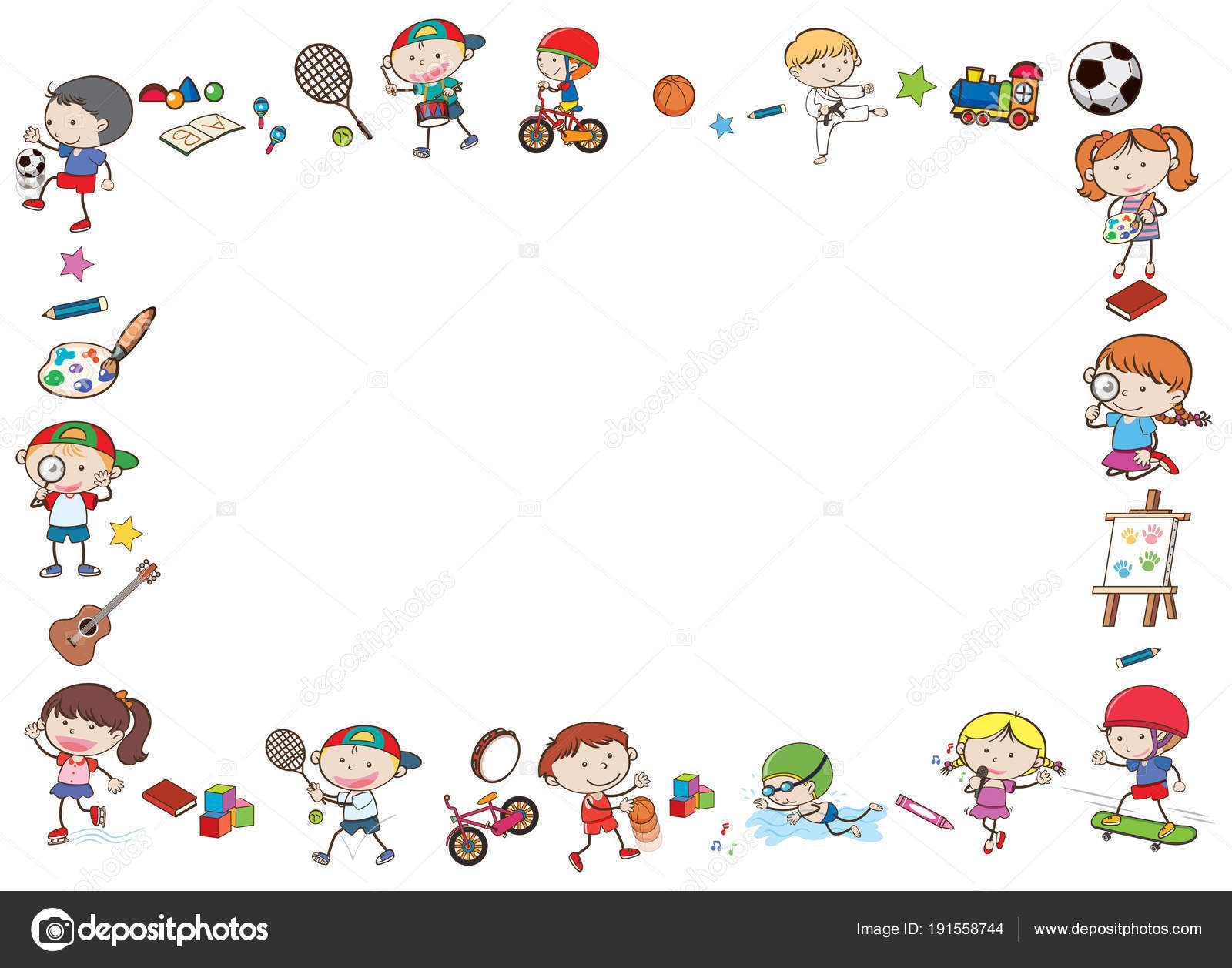 Психогимнастика Психогимнастика относится к инновационным здоровье сберегающим технологиям, которые используются  в детском саду для развития эмоциональной сферы ребенка, укрепления его психического здоровья.  Цель психогимнастики заключается в следующем:    • проведение психофизической разрядки;                              • развитие познавательных психических процессов;   • нормализация состояния у детей с неврозами или нервно-психическими расстройствами;                                                                                                      • коррекция отклонений в поведении или характере. Психогимнастика представляет собой курс из 20 специальных занятий, которые проводятся в игровой форме.  Они организовываются два раза в неделю и длятся от 25 до 90 минут. Каждое занятие состоит из четырех этапов,  которые, предполагают разыгрывание:   • этюдов с использованием мимики и пантомимы;     • этюдов на изображение эмоций или качеств характера;                                      • этюдов с психотерапевтической направленностью.Оканчивается занятие психомышечной тренировкой. В ходе занятия проводится «минутка шалости», когда дети  могут выполнять любые действия, которые им захочется.РитмопластикаРитмопластика это инновационный метод работы с детьми, который основан на выполнении ими под музыку  специальных пластичных движений, имеющих оздоровительный характер. Цель ритмопластики:            • восполнение «двигательного дефицита»;   • развитие двигательной сферы детей;    • укрепление мышечного корсета                       • совершенствование познавательных процессов;              • формирование эстетических понятий. Ритмопластика организовывается в форме специальных музыкальных занятий.  Физические упражнения должны выполняться в медленном темпе с широкой амплитудой. Эти занятия нужно проводить  дважды в недели по 30 минут каждое. Рекомендуется заниматься ритмопластикой не раньше, чем через полчаса после приема пищи.Игротерапия В ФГОС указывается, что у дошкольников ведущим видом деятельности является игра. Поэтому обязательным видом здоровьесберегающих технологий в ДОУ должна являться игротерапия. Эта технология подразумевает привлечение детей к участию в разнообразных играх,  в ходе, которых у них будет возможность:  • проявить эмоции, переживания, фантазию;  • самовыражения;  • снять психоэмоциональное напряжение;    • избавиться от страхов;           • стать увереннее в себе. Игротерапия считается отличным средством для борьбы с детскими неврозами.  Помимо описанных здоровье сберегающих технологий  в ДОУ можно использовать и другие их виды: • фитотерапию;  • цветотерапию;   • музыкотерапию;  • витаминотерапию;        •физиотерапию;• гелиотерапию;  • песочную терапию.Суть таких технологий понятна исходя из их названий.Конечная цель использования здоровьесберегающих технологий в детском саду по ФГОС — сохранение и        укрепление здоровья  детей, что служит обязательным условием повышения результативности учебно-воспитательного          процесса.Только здоровый ребенок может стать успешной личностью.